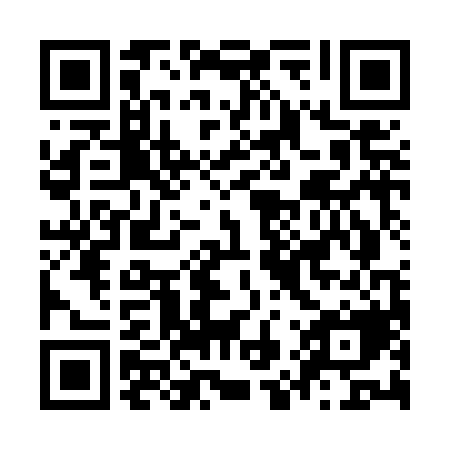 Prayer times for Zwochau-Grebehna, GermanyMon 1 Jul 2024 - Wed 31 Jul 2024High Latitude Method: Angle Based RulePrayer Calculation Method: Muslim World LeagueAsar Calculation Method: ShafiPrayer times provided by https://www.salahtimes.comDateDayFajrSunriseDhuhrAsrMaghribIsha1Mon2:444:591:155:379:3111:382Tue2:454:591:155:379:3111:383Wed2:455:001:155:379:3011:384Thu2:465:011:165:379:3011:385Fri2:465:021:165:379:2911:376Sat2:465:031:165:379:2911:377Sun2:475:041:165:379:2811:378Mon2:475:051:165:369:2711:379Tue2:485:061:165:369:2711:3710Wed2:485:071:165:369:2611:3611Thu2:495:081:175:369:2511:3612Fri2:495:091:175:369:2411:3613Sat2:505:101:175:369:2311:3514Sun2:505:111:175:359:2211:3515Mon2:515:121:175:359:2111:3516Tue2:515:131:175:359:2011:3417Wed2:525:151:175:349:1911:3418Thu2:535:161:175:349:1811:3319Fri2:535:171:175:349:1711:3320Sat2:545:181:175:339:1611:3221Sun2:545:201:175:339:1411:3222Mon2:555:211:175:329:1311:3123Tue2:555:231:175:329:1211:3124Wed2:565:241:185:319:1011:3025Thu2:565:251:185:319:0911:3026Fri2:575:271:185:309:0811:2927Sat2:585:281:185:309:0611:2828Sun2:585:301:175:299:0511:2829Mon2:595:311:175:299:0311:2730Tue2:595:331:175:289:0111:2631Wed3:005:341:175:279:0011:26